Тест на координацию для студентов специального медицинского отделения Выполняет Матвеева Екатерина 131 гр.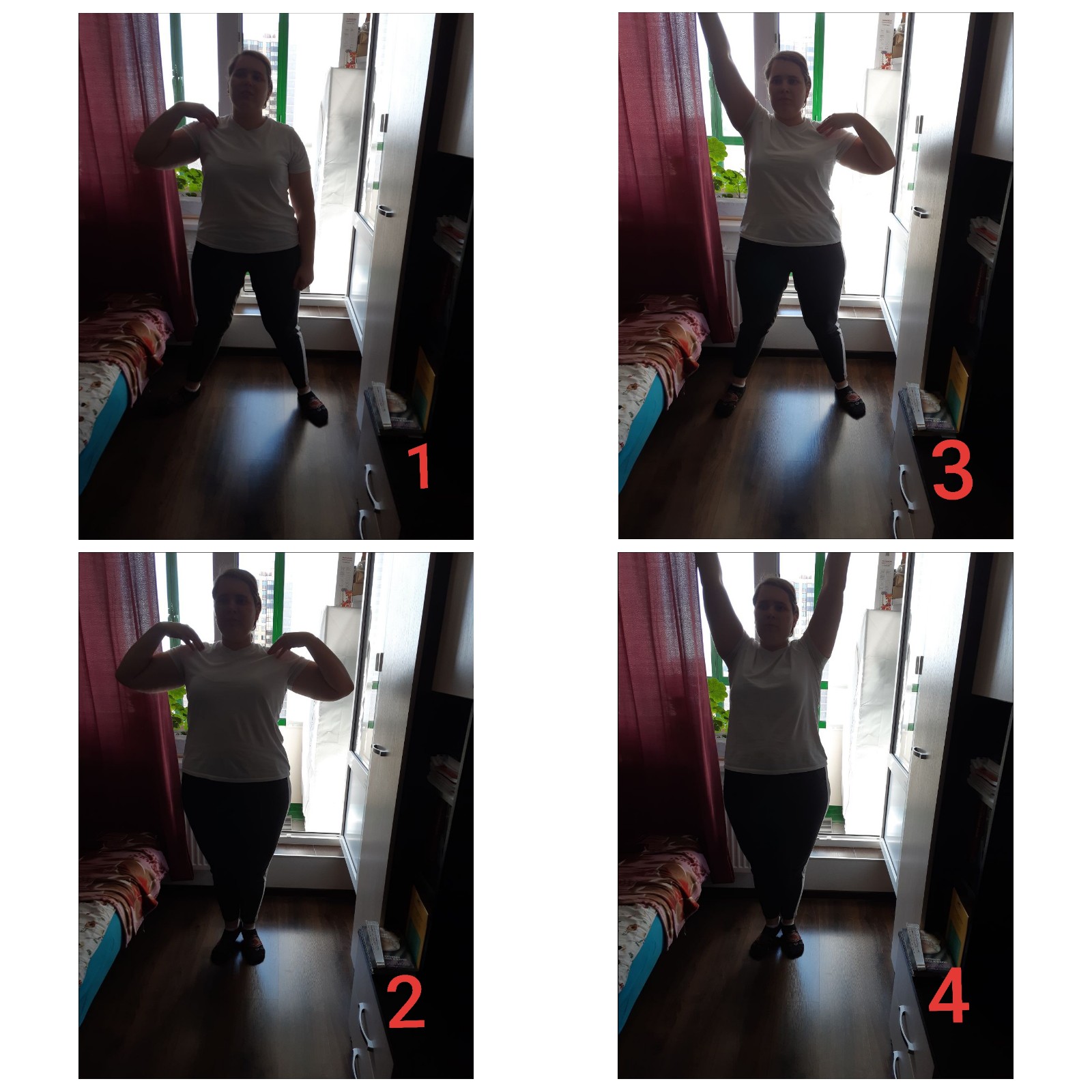 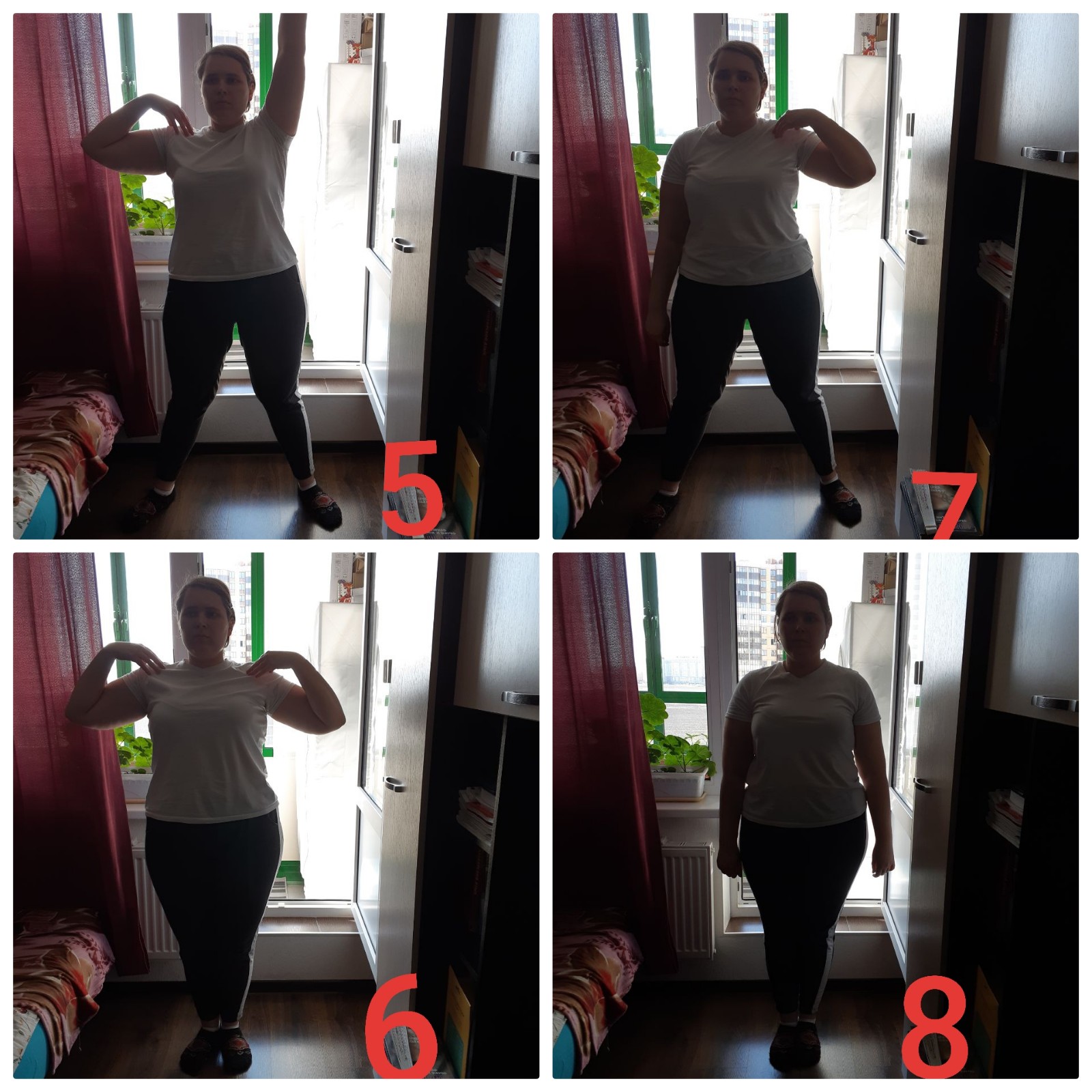 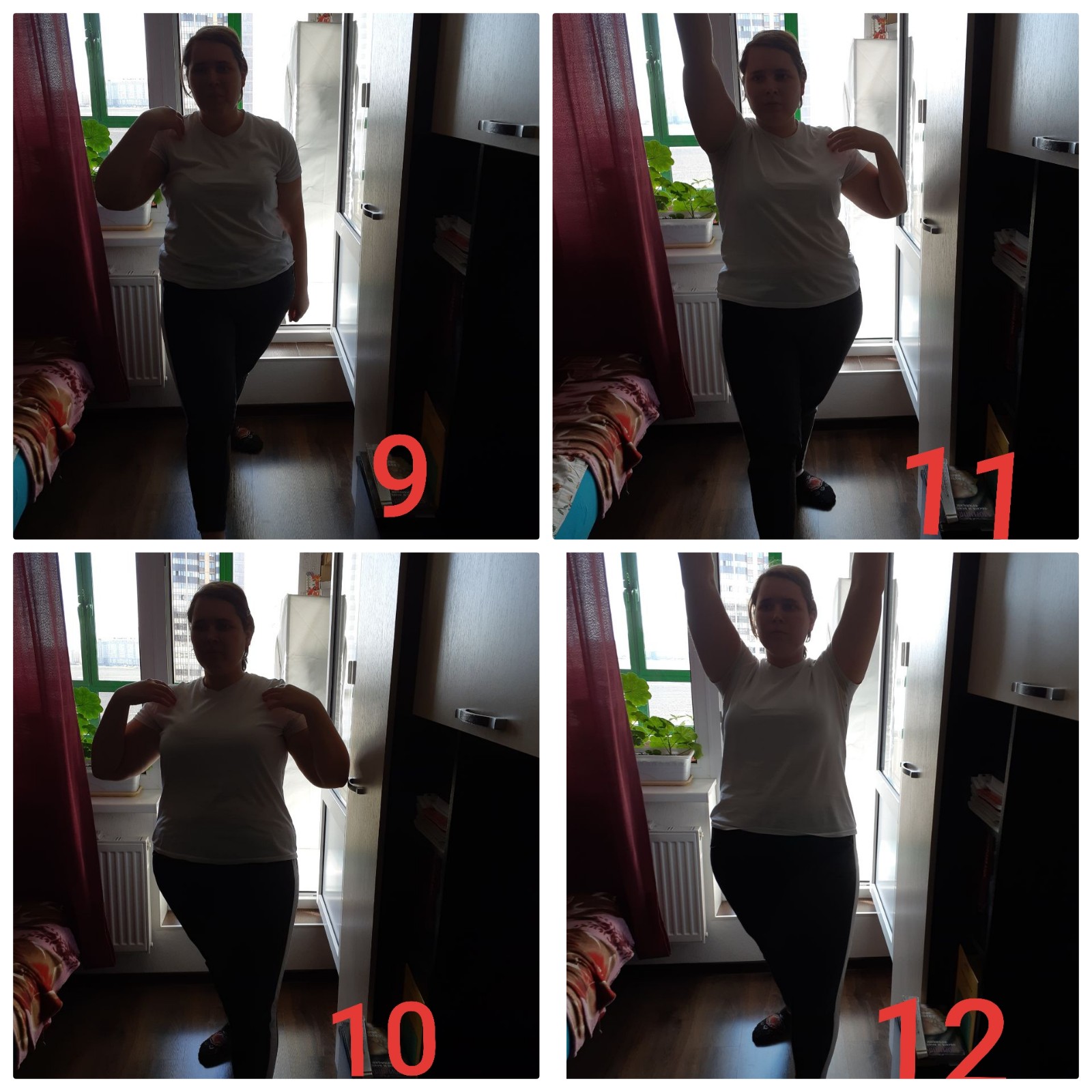 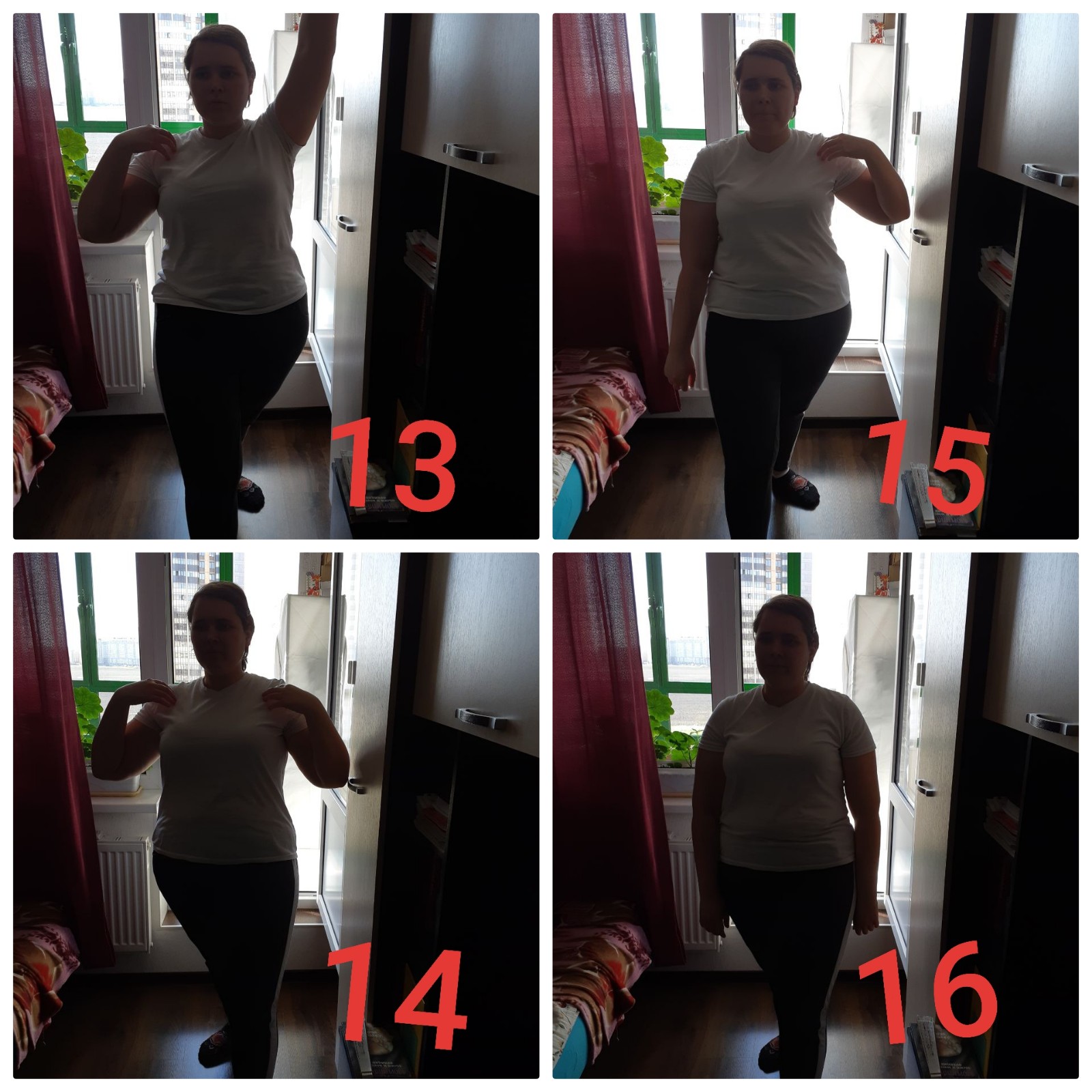 